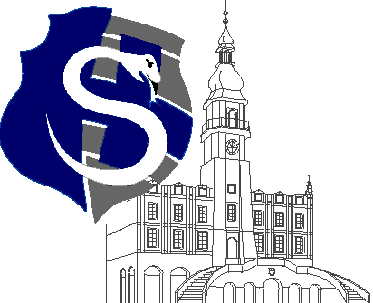 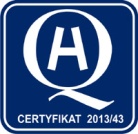 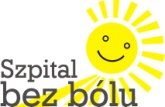 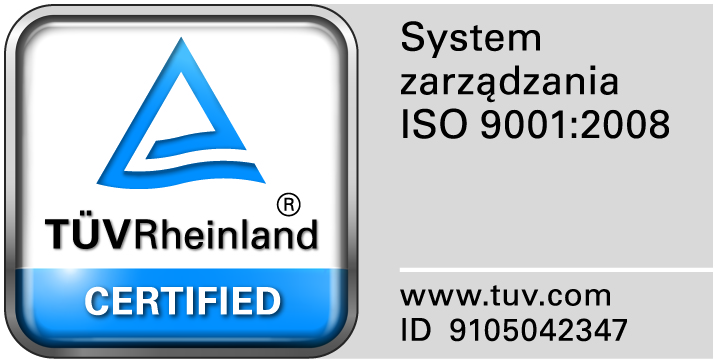 					                                                                                                                  			                                                                     Zamość 2015-06-16                                                                   Do  Wszystkich WykonawcówDot: Przetargu nieograniczonego nr 11/PN/15  Dostawa materiałów medycznych jednorazowego użytkuWYJAŚNIENIA ZWIĄZANE Z TREŚCIĄ SIWZDziałając zgodnie z art. 38 ust. 2 ustawy Prawo zamówień publicznych (tekst jednolity: Dz. U. z 2013 r. poz. 907, 984, 1047 i 1473 oraz z 2014r. poz. 423,768,811,915,1146 i 1232), w związku z pytaniami  dotyczącymi treści Specyfikacji Istotnych Warunków Zamówienia – Zamawiający przesyła treść pytań nadesłanych do w/w postępowania wraz z odpowiedziami.Pytanie nr 1 Zadanie 1 poz. 2:Czy Zamawiający wyrazi zgodę na zaoferowanie czepka operacyjnego damskiego w rozmiarze uniwersalnym, o średnicy 55cm, w kolorze niebieskim, pozostałe parametry zgodnie z SIWZ?Odpowiedź: Wyrażamy zgodę.Pytanie nr 2 Zadanie nr 1 poz. 4: Czy Zamawiający wyrazi zgodę na zaoferowanie fartucha chirurgicznego wykonanego z włókniny o gramaturze 35g/m2, posiadającego rękawy z poliestrowym mankietem, pakowane dodatkowo w papier krepowany, pozostałe parametry zgodnie z SIWZ?Odpowiedź: Zgodnie z SIWZ.Pytanie nr 3 Zadanie nr 1 poz. 7: Czy Zamawiający wyrazi zgodę na zaoferowanie fartucha w rozmiarze L oraz XXL, pozostałe parametry zgodnie z SIWZ?Odpowiedź: Wyrażamy zgodę.Pytanie nr 4 Zadanie nr 1 poz. 9:Czy Zamawiający wyrazi zgodę zaoferowanie prześcieradła jednorazowego w rozmiarze 80x130cm, pozostałe parametry zgodnie z SIWZ?Odpowiedź: Wyrażamy zgodę.Pytanie nr 5 Zadanie nr 1 poz. 11:Czy Zamawiający wyrazi zgodę na zaoferowanie jednorazowego prześcieradła higienicznego w rolce o szer. 51cm, dł. Rolki 40mb, pozostałe parametry zgodnie z SIWZ?Odpowiedź: Wyrażamy zgodę z odpowiednim przeliczeniem ilości.Pytanie nr 6 Zadanie nr 1 poz. 12:Czy Zamawiający wyrazi zgodę na zaoferowanie osłony na ramię C o składzie: część górna worek – 1szt. – 91cm x 102cm, część dolna worek 1szt. – 150cm x 183cm, taśma przylepna 2szt – 9cm x 50cm; osłony wykonane z mocnej, przezroczystej folii o grubości ≥41m, pozostałe parametry zgodnie z SIWZ?Odpowiedź: Zgodnie z SIWZ.Pytanie nr 7 Zadanie nr 3 poz. 1:Czy Zamawiający wyrazi zgodę na zaoferowanie obłożenia do zabiegów ginekologicznych o składzie:?Odpowiedź: Zgodnie z SIWZ.Pytanie nr 8 Zadanie nr 4 poz. 6:Czy Zamawiający wyrazi zgodę na zaoferowanie rękawa papierowo-foliowego z zakładką o wymiarach 250mm x 100m z odpowiednim przeliczeniem oferowanych ilości?Odpowiedź: Wyrażamy zgodę.Pytanie nr 9 Zadanie nr 4 poz. 1-7:Czy Zamawiający wyrazi zgodę na zaoferowanie rękawów papierowo-foliowych wykonanych z papieru o gramaturze 60g, wytrzymałości na przedarcie 600mN wzdłużnie i 650mN poprzecznie, przenikanie powietrza 11,40m/Pa*s, wytrzymałości na rozciąganie liniowe na sucho w kierunku walcowania 6,40kN/m, w kierunku poprzecznym 3,40kN/m, wytrzymałości na rozciąganie liniowe na mokro w kierunku walcowania 2,10kN/m, w kierunku poprzecznym 1,10kN/m oraz z folii zgrzewalnej w temperaturze 180-210°C, o wytrzymałości na rozdarcie w obu kierunkach 20N/15mm, pozostałe parametry zgodnie z SIWZ?Odpowiedź: Zgodnie z SIWZPytanie nr 10 Zadanie nr 4 poz. 1-7:Czy Zamawiający wyrazi zgodę na przedłożenie Kart Danych Technicznych producenta zamiast oświadczenia o zgodności z normami PN EN 868-3, PN EN 868-5 oraz w ramach potwierdzenia zgodności konstrukcji z EN 868-5?Odpowiedź: Zgodnie z SIWZ.Pytanie nr 11 Zadanie nr 4 poz. 8-11:Czy Zamawiający wyrazi zgodę na zaoferowanie papieru sterylizacyjnego o zawartości siarczanów 0,034%, wytrzymałości na rozciąganie liniowe w kierunku walcowania 1,85kN/m, w kierunku poprzecznym 1,35kN/m, wytrzymałości na rozciąganie liniowe na mokro w kierunku walcowania 0,72kN/m, w kierunku poprzecznym 0,42kN/m, pozostałe parametry zgodnie z SIWZ?Odpowiedź: Zgodnie z SIWZ.Pytanie nr 12 Dot. umowy: Czy Zamawiający poprzez określenie terminów w umowie rozumie dni robocze czy kalendarzowe? Jeżeli robocze, to czy przez termin dni robocze rozumie pod tym pojęciem dni od poniedziałku do piątku za wyjątkiem dni ustawowo wolnych od pracy?Odpowiedź:  Termin dni robocze  to dni od poniedziałku do piątku za wyjątkiem dni ustawowo wolnych od pracy.Pytanie nr 13Czy Zamawiający mógłby określić jaki procent ilości wyrobów określonych w SIWZ zostanie przez Zamawiającego na pewno zamówiony?Odpowiedź: Zamawiający nie jest w stanie określić, jaki procent wyrobów określonych w umowie zostanie na pewno zamówiony. Dostawy będą odbywać się sukcesywnie, według potrzeb zamawiającego.Pytanie nr 14Czy Zamawiający zgadza się zapisać możliwość zmiany cen w przypadku przekraczającej 3% zmiany średniego kursu NBP walut EUR lub USD w stosunku do kursu z dnia zawarcia umowy oraz w przypadku gdy suma miesięcznych wskaźników cen i usług konsumpcyjnych opublikowanych przez Prezesa GUS za okres od dnia zawarcia umowy przekroczy 3%?Odpowiedź: Zamawiający nie wyraża zgody.Pytanie nr 15Czy Zamawiający wyrazi zgodę aby kara umowna w przypadku rozwiązania umowy naliczana była od niezrealizowanej części umowy a nie od jej  całości?Odpowiedź: Zamawiający nie wyraża zgody.Element składowySzt.SurowiecRozmiar dłxszer.(cm)Kształt otworuWielkość otworów (dłxszer;średnica)Serweta z otworem w kształcie trapezu, przylepcem, zintegrowanymi nogawicami i klapą przesłaniającą1włóknina foliowana polipropylenowo-polietylenowa o gramturze 56 g/m2265x180TRAPEZ28X20x19serweta na stół instrum.1190x150